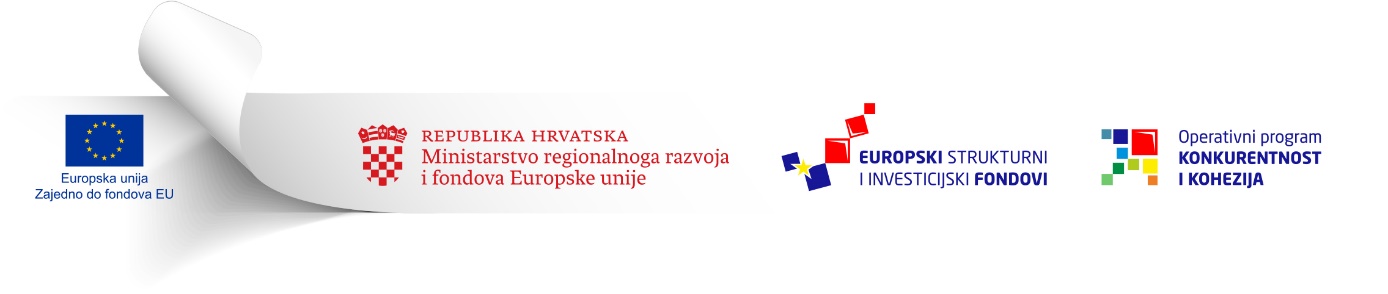 DRUGI ISPRAVAK DOKUMENTACIJEPoziva na dostavu projektnih prijedloga u ograničenom postupku dodjele bespovratnih sredstava Modernizacija, unapređenje i proširenje infrastrukture studentskog smještaja za studente u nepovoljnom položajuReferentna oznaka: KK.09.1.2.01U Pozivu na dostavu projektnih prijedloga Modernizacija, unapređenje i proširenje infrastrukture studentskog smještaja za studente u nepovoljnom položaju, referentna oznaka: KK.09.1.2.01 objavljenom 8. rujna 2015. godine, mijenja se ukupan raspoloživ iznos bespovratnih sredstava za dodjelu sa 1.184.000.000.00 HRK na 1.200.700.000,00 HRK. Sukladno navedenome, ažurirane su Upute za prijavitelje kako slijedi:Upute za prijavitelje
1. TEMELJI I OPĆE ODREDBESTARI TEKST:Iznos bespovratnih sredstavaUkupan raspoloživ iznos bespovratnih sredstava za dodjelu u okviru ovog Poziva je 1.184.000.000,00 HRK.Maksimalno 25 % sredstava od ukupne financijske alokacije u okviru ovog Poziva dodijelit će se za provedbu aktivnosti koje uključuju rekonstrukciju postojećih studentskih domova odnosno za projekte iz podskupine 2.NOVI TEKST:1.4. Iznos bespovratnih sredstavaUkupan raspoloživ iznos bespovratnih sredstava za dodjelu u okviru ovog Poziva je 1.200.700.000,00 HRK.Maksimalno 25 % sredstava od ukupne financijske alokacije u okviru ovog Poziva dodijelit će se za provedbu aktivnosti koje uključuju rekonstrukciju postojećih studentskih domova odnosno za projekte iz podskupine 2.5. POSTUPAK DODJELE BESPOVRATNIH SREDSTAVASTARI TEKST:5.2. PrigovoriPrigovori se podnose Komisiji preporučenom pošiljkom s povratnicom u dva istovjetna primjerka na adresu: Ministarstvo regionalnoga razvoja i fondova Europske unije, Upravljačko tijelo za Operativni program Konkurentnost i kohezija 2014.-2020., Komisija za odlučivanje o prigovorima, Račkoga 6, 10000 Zagreb, a Središnjoj agenciji za financiranje i ugovaranje u preslici u jednom primjerku. NOVI TEKST:5.2. PrigovoriPrigovori se podnose Komisiji preporučenom pošiljkom s povratnicom u dva istovjetna primjerka na adresu: Ministarstvo regionalnoga razvoja i fondova Europske unije, Upravljačko tijelo za Operativni program Konkurentnost i kohezija 2014.-2020., Komisija za odlučivanje o prigovorima, Miramarska cesta 22, 10000 Zagreb, a Središnjoj agenciji za financiranje i ugovaranje u preslici u jednom primjerku. Ukupna alokacijaMinimalni iznos bespovratnih sredstava po projektuMaksimalni iznos bespovratnih sredstava po projektuPodskupina 1 888.000.000,00 HRK7.600.000,00 HRKDo ukupno 225.000.000,00 HRK i do 240.000,00 HRK (uključujući PDV) jediničnog troška po krevetu u slučaju izgradnje studentskog doma kada u mjestu provedbe projekta studentski dom već postoji odnosno do 300.000,00 HRK (uključujući PDV) jediničnog troška po krevetu u slučaju izgradnje studentskog doma kada u mjestu provedbe projekta studentski dom još ne postojiPodskupina 2 296.000.000,00 HRK7.600.000,00 HRK Do ukupno 230.000.000,00 HRK i do 70.000,00 HRK (uključujući PDV) jediničnog troška po obnovljenom krevetu1.184.000.000,00 HRK  Ukupna alokacijaMinimalni iznos bespovratnih sredstava po projektuMaksimalni iznos bespovratnih sredstava po projektuPodskupina 1 934.650.000,00 HRK7.600.000,00 HRKDo ukupno 225.000.000,00 HRK i do 240.000,00 HRK (uključujući PDV) jediničnog troška po krevetu u slučaju izgradnje studentskog doma kada u mjestu provedbe projekta studentski dom već postoji odnosno do 300.000,00 HRK (uključujući PDV) jediničnog troška po krevetu u slučaju izgradnje studentskog doma kada u mjestu provedbe projekta studentski dom još ne postojiPodskupina 2 266.050.000,00 HRK7.600.000,00 HRK Do ukupno 230.000.000,00 HRK i do 70.000,00 HRK (uključujući PDV) jediničnog troška po obnovljenom krevetu1.200.700.000,00 HRK